PLJESAK ZAHVALNOSTINakon što je glazbena umjetnica, po završetku svoga uspješnog nastupa, ispraćena burnim pljeskom, napustila pozornicu, na pozornicu su hitrim korakom izašla tri muškarca.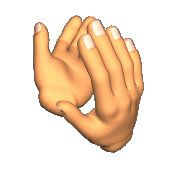 Njihovom hitrom dolasku odazvao se jednako hitar pljesak prisutnih, koji se za tren rasuo uz prigušen i zbunjen smijeh. Naime, tri muškarca bili su pomoćni radnici, čiji je posao bio što brže i neprimjetnije pripremiti pozornicu za sljedeću točku programa.Oni su se na takve zabune navikli, pa su s osmjehom na licu obavili svoj posao. Pritom nazočna publika, uz blagi osjećaj nelagode, u tišini iščekuje nastavak programa. Ali za nelagodu nema razloga. Jer i ona trojica zavrjeđuju pljesak. I njihov je posao dostojan poštovanja.Nezgoda je u tome što prema ustaljenim običajima pljesak pripada ponajprije umjetnicima i sportašima. I političarima prigodice. No, pljesak može biti iskaz prepoznavanja istinskih vrijednosti, ali može biti i prevrtljiv, i neutemeljen i nemilosrdan.Mnogi obavljaju poslove uz koje, po naravi stvari ne spada pljesak. Te poslove, premda često i nisu odmaknuti od pogleda javnosti, ovija neka tišina. Oni se mogu obavljati i u ozračju ozbiljnosti i vedrine, ali, u svakom slučaju, spadaju u neki drugi svijet.Rijetko kada je pljesak doživjela neka medicinska sestra ili laborantica. Rijetko noćni čuvar, vatrogasac, drvosječa ili pometač ulica. Rijetko ga je doživjela radnica u cvjećarnici, radnica na traci ili krojačica.Ali, to ne treba biti razlog za tugu. Jer odsutnost pljeska ne umanjuje vrijednost posla niti dostojanstvo onoga tko ga obavlja.Osim toga, uz pljeskanje rukama postoji i pljeskanje srcem. Mnogi, koji nikada nisu imali prigode čuti pljesak ruku njima upućen, itekako su imali prigode iskusiti pljesak srca. I on je istinsko opravdanje čovjeka. Života.Pa ako i nakon čitavog života, proživljenog u predanoj zauzetosti za svoje najbliže, u predanom služenju i znanima i neznanima, izostane pljesak srca, ni to nije pogubno, ma koliko bolno i neshvatljivo bilo.Jer srce zna, uvijek zna, za koga je živjelo.A i to je svojevrstan pljesak. Pljesak zahvalnosti.